18.10.2022 №  146-рс.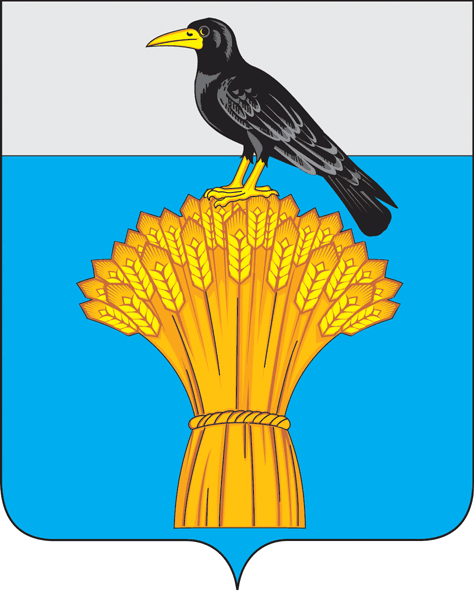 с. Грачевка	О передаче имущества в собственность муниципального образования Грачевский сельсовет Грачевского района Оренбургской областиВ соответствии с ч.2 ст.51 Федерального закона от 06.10.2003 №131-ФЗ «Об общих принципах организации местного самоуправления в Российской Федерации», разделом 4.3. Положения «О порядке управления, владения, пользования и распоряжения муниципальным имуществом муниципального образования Грачевский район Оренбургской области», утвержденного решением Совета депутатов муниципального образования Грачевский район Оренбургской области от 22.12.2016 № 84-рс, руководствуясь Уставом муниципального образования Грачевский район Оренбургской области, Совет депутатов муниципального образования  Грачевский район Оренбургской области РЕШИЛ:1. Передать в собственность муниципального образования Грачевский сельсовет Грачевского района Оренбургской области:        1.1. Жилое помещение с кадастровым номером 56:10:0301005:389 площадью 62,5 кв.м., по адресу: Российская Федерация, Оренбургская область, Грачевский район, с. Грачевка, ул. Мира, д.14, кв.1, балансовая стоимость объекта 1 500 000 рублей 00 копеек. (Кадастровая стоимость 477665 рублей 00 копеек);1.2 Земельный участок с кадастровым номером 56:10:0301005:25 площадью 571 кв.м., по адресу: Российская Федерация, Оренбургская область, Грачевский район, с. Грачевка, ул. Мира, 14к1, кадастровая стоимость 32279 рублей 35 копеек.2. Администрации муниципального образования Грачевский район Оренбургской области:        2.1. Снять с баланса казны данное имущество;        2.2. Внести соответствующие изменения в Реестр муниципальнойсобственности Грачевского района Оренбургской области.3. Контроль за исполнением настоящего решения возложить на постоянную комиссию по бюджетной, налоговой и финансовой политике, собственности и экономическим вопросам.4. Направить настоящее решение главе района для подписания.5. Настоящее решение вступает в силу со дня его подписания и подлежит размещению на официальном информационном сайте администрации муниципального образования Грачевский район Оренбургской области и на сайте  www.право-грачевка.рф.Председатель                                                                               Глава районаСовета депутатов             _____________                                                                             _____________Н.С.Кирьяков                                                                              Д.В.ФилатовРазослано: отделу по управлению муниципальным имуществом, прокуратуре, МО Грачевский сельсовет, МКУ «ЦБУ», финансовому отделу, Счетной палате, организационно-правовому отделу. СОВЕТ ДЕПУТАТОВ МУНИЦИПАЛЬНОГО ОБРАЗОВАНИЯГРАЧЕВСКИЙ РАЙОН ОРЕНБУРГСКОЙ ОБЛАСТИР Е Ш Е Н И Е